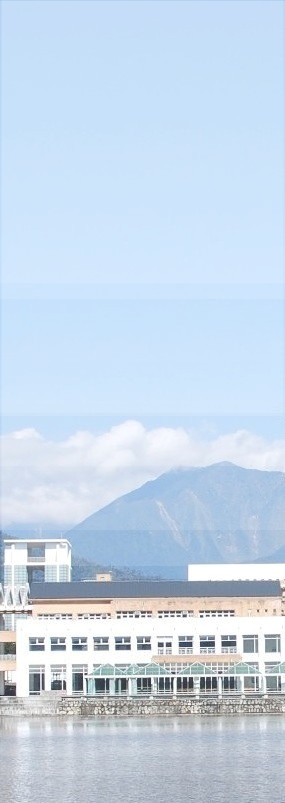 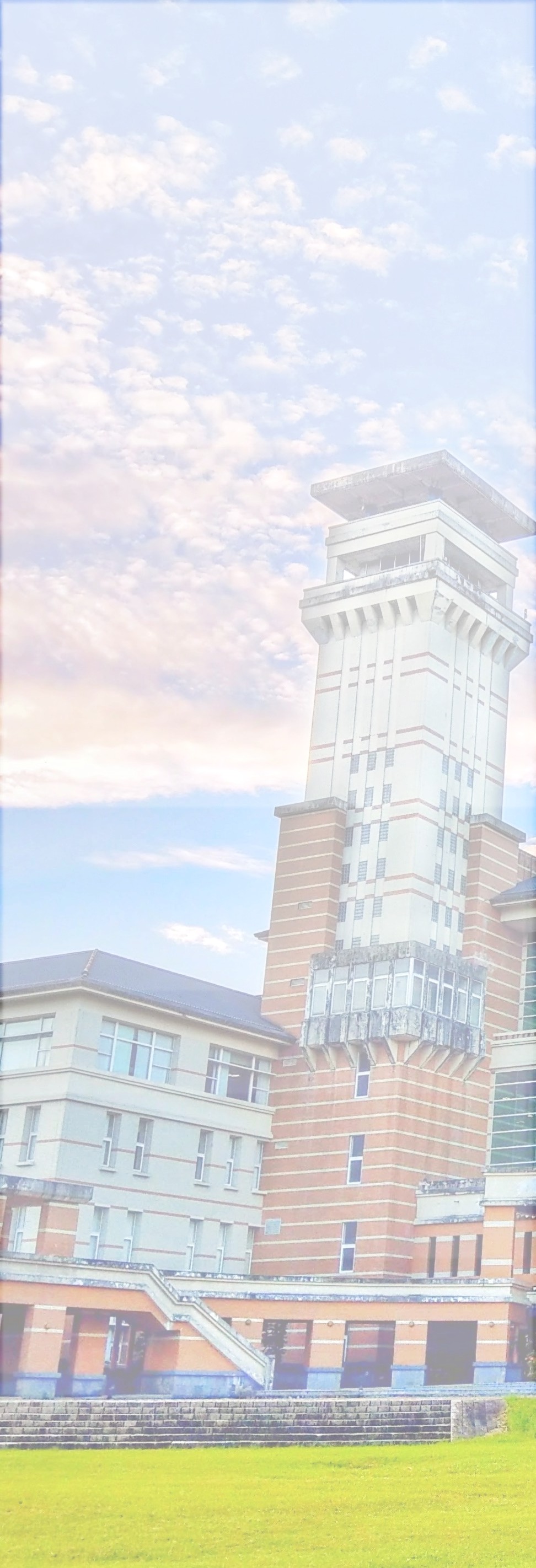 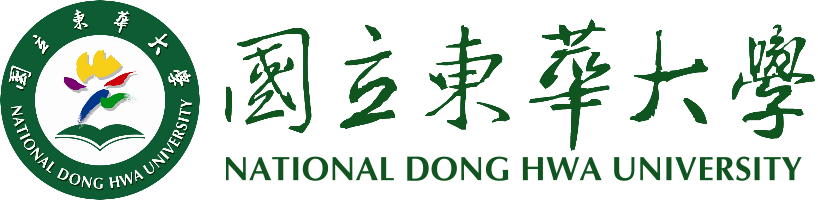 國立東華大學製